Publicado en Santiago de Compostela el 16/05/2024 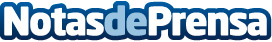 Almacenamiento, disponibilidad y seguridad de datos, la clave para la digitalización en saludReferentes nacionales de salud pública y privada se reunieron en Galicia, en un encuentro fue organizado por Bamberg Health en colaboración con Pure Storage, para debatir e intercambiar experiencias sobre las necesidades estructurales para el desarrollo de la genómica y medicina de precisión en EspañaDatos de contacto:Camila DemarcoBamberg Health+34649252693Nota de prensa publicada en: https://www.notasdeprensa.es/almacenamiento-disponibilidad-y-seguridad-de Categorias: Nacional Medicina Inteligencia Artificial y Robótica Galicia Ciberseguridad Servicios médicos Digital http://www.notasdeprensa.es